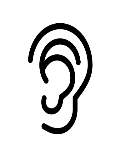 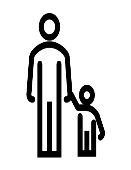 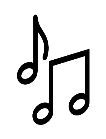 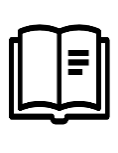 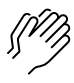 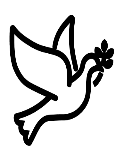 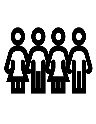 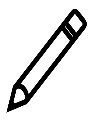 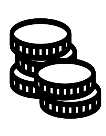 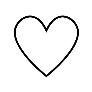 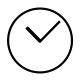 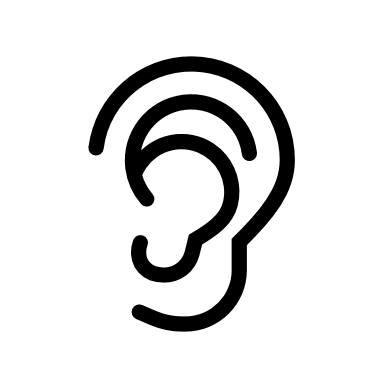 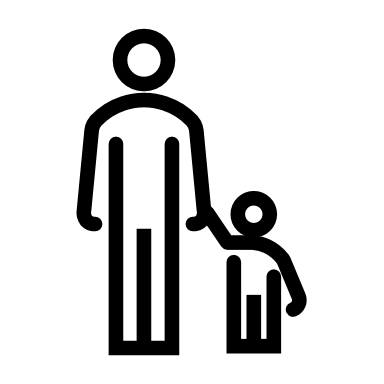 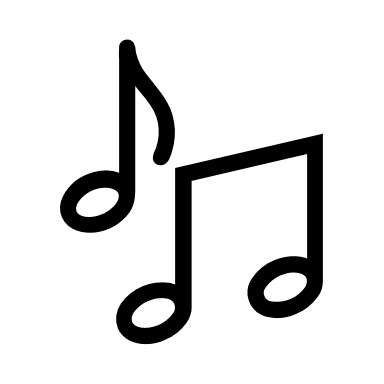 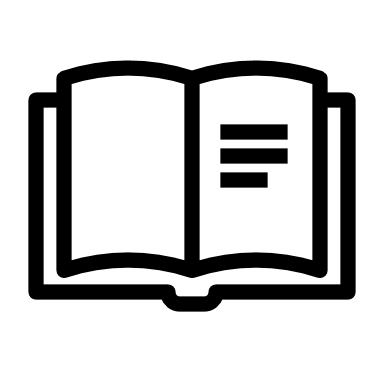 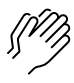 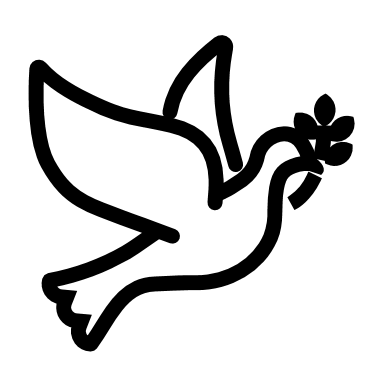 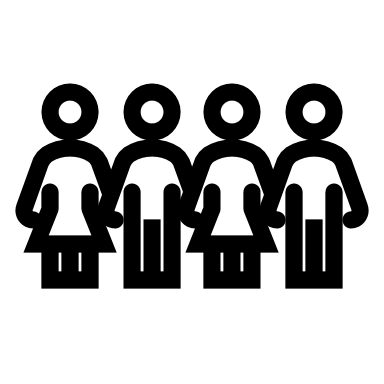 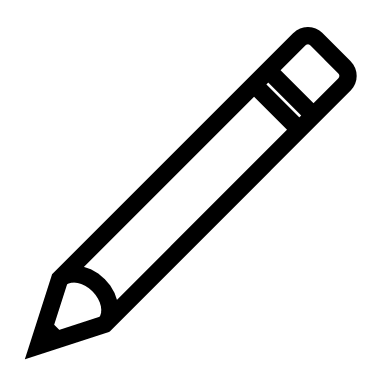 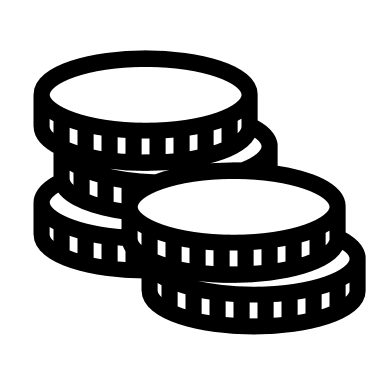 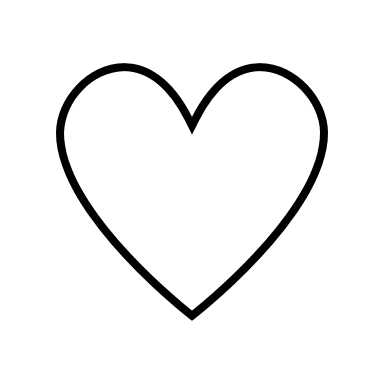 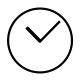 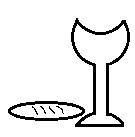 (Kids – use your worship packet and the tools listed at the end of the bulletin to do all these things.)Southminster Presbyterian Church 18th Sunday after Pentecost or 30th Sunday of Covid19 World Communion SundayOctober 4, 20209:30 a.m. Find the link for the service on one of these sites:1) our Facebook page: https://www.facebook.com/SouthminsterGlenEllyn/
2) our web site: https://www.southminsterpc.org/worship-videos
3) our YouTube channel:
https://www.youtube.com/channel/UCPgWICngOvkmR1OXgCG_wiA/videosIf the video feed is interrupted during the service, exit the live video. Wait a minute or two, and then log back in. The video feed should be restored in about1-2 minutes after an interruption and becomes PART 2 of the worship service.For those who are in the sanctuary: please put your phone in airplane mode.For those at home, now might be a good time to get your communion elements together.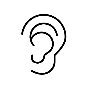  1	Gathering Music: Medley from The Prince of Egypt You’re at the right place online if you’re hearing the gathering music. It is on a loop and lasts for 15 minutes. 2	Welcome, Announcements, and Moment for Mission 3	Prelude: 	This Is the Feast of Victory for Our God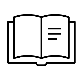  4	Call to Worship  	  	       	Leader:	God has invited us to the Table of the Lord.	People:	We gather from the west to the east, the north to the south.	All:	Together we look forward to the marriage supper of the Lamb. 5	Hymn 65:  	Guide Me, O Thou Great Jehovah  (verse 1)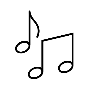 Guide me, O thou great Jehovah, pilgrim through this barren land.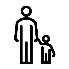 I am weak, but thou art mighty. Hold me with thy powerful hand.Bread of heaven, bread of heaven, feed me till I want no more;Feed me till I want no more. 6	Prayer of Confession  (unison)Faced with your goodness, God, we recognize our failings. In the knowledge of your mercy and grace, we dare to tell the truth about ourselves and our world. In confidence as your children, we offer to you our personal prayers and confessions. We ask this in the name of Jesus Christ, who is both savior and Lord. Amen.
       	(Time of silence for personal prayer and confession)     7	Declaration of the Grace of God/Assurance of Pardon    8	Response 581:  	Glory Be to the Father Glory be to the Father, and to the Son, and to the Holy Ghost;As it was in the beginning, is now and ever shall be,World without end. Amen, amen.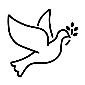 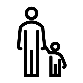  9	The Passing of the Peace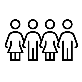 10	Word with Children 	 	11	Prayer for Illumination     12     Scripture Lessons:  Exodus 6:6-9     	                                 Luke 22:14-20  13    Sermon:	“Cramped”  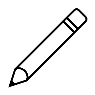 Children, as you listen to the sermon, you may want to choose an activity 
from the children’s packet that will help you think about what you hear in the sermon.14	Saying What We Believe/Affirmation of Faith  (unison)			 		The Apostles’ Creed [Ecumenical]I believe in God, the Father almighty, creator of heaven and earth.I believe in Jesus Christ, God’s only Son, our Lord, who was conceived by the Holy Spirit, 
born of the Virgin Mary, suffered under Pontius Pilate, was crucified, died, and was buried; he descended to the dead. On the third day he rose again; he ascended into heaven, he is seated at the right hand of the Father, and he will come to judge the living and the dead.I believe in the Holy Spirit, the holy catholic Church, the communion of saints, the forgiveness of sins, the resurrection of the body, and the life everlasting. Amen.15	Hymn 515: 	I Come with Joy  (verses 1 and 2)I come with joy, a child of God, forgiven, loved, and free,The life of Jesus to recall, in love laid down for me, in love laid down for me.I come with Christians far and near to find, as all are fed,The new community of love in Christ’s communion bread, in Christ’s communion bread.	Offering of Ourselves and Our Gifts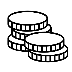 16	Offertory:  	This Is My Song 		Presbyterian Peacemaking Program global virtual choir17	*Doxology 		Hymnal 606Praise God, from whom all blessings flow;Praise Him all creatures here below;Praise Him above, ye heavenly host;Praise Father, Son, and Holy Ghost. Amen.18	Prayer of Dedication	Service of the Lord’s Supper              19	Invitation 	[We extend an invitation to the Lord’s Supper to all who have been baptized. You do 
 	not need to be a member of this congregation or a Presbyterian to share in this meal. 
	We remember that access to the Table is not a right conferred upon the worthy, but a 
 	privilege given to believers who come in faith, repentance, and love.]20 	Great Prayer of Thanksgiving  	Leader:	The Lord be with you.	People:	And also with you.	Leader:	Lift up your hearts.	People:	We lift them to the Lord.	Leader:	Let us give thanks to the Lord our God. 	People:	It is right to give our thanks and praise.21	    The minister gives thanks…22	The congregation responds:    Holy, holy, holy Lord, God of power and might,Heav’n and earth are full of your glory.Hosanna in the highest, hosanna in the highest.Blest is he who comes in the name of the Lord.Hosanna in the highest, hosanna in the highest.23	The minister continues the Thanksgiving…	Dying you destroyed our death,	Rising you restored our life.	Lord Jesus, come in glory.The minister continues with Intercessions for the Church and the World
and Prayers of the People…	Leader:	Lord, in your mercy,	People:	hear our prayers.	Our Lord’s PrayerOur Father who art in heaven, hallowed be thy name. Thy kingdom come, thy will be done, on earth as it is in heaven. Give us this day our daily bread; and forgive us our debts, as we forgive our debtors; and lead us not into temptation, but deliver us from evil. For thine is the kingdom and the power and the glory, forever. Amen.Children, draw or write something you would like to say to God in prayer this morning. 
If you want to share it with the church, you may also leave a message 
on the church phone line.	Words of Institution 	Communion24	Communion Music: One Bread, One Body 	Hymnal 53025	Prayer26	Hymn 541: 	God Be with You Till We Meet Again  (verse 4)God be with you till we meet again;Keep love’s banner floating o’er you;Smite death’s threatening wave before you:God be with you till we meet again.27	Charge and Benediction   	Leader:	Now go and serve the Lord,	All:	For we are blessed to be a blessing! Alleluia! Amen!22	Postlude:	Trumpet Tune	Cornelius GurlittParticipants and Technical CrewRev. Wendy Boden, Dr. Blair Nelson, Dr. Christine OlfeltMusicians: Tom Anderson and David Kozich (prerecorded); Janey Sarther, Grace Sarther   Stewardship speaker: Gretchen FlemingTech support: Ron Birchall, David Kozich, Chris Kozich   The flowers today celebrate John and Alicia Rasnic’s 50th wedding anniversary.Good Morning to our Children:To complete all the activities in this worship folder you will need:ears to heara mouth to sing  hands to foldeyes to read a brain to think  a worship kit including:something to color with – crayons, markers or colored pencilssomething to write with, like a pen or pencilsomething to write on, like a table or a clipboardscissors and tape  If you would like a worship kit for your child, please contact Christine@southminsterpc.org and one will come to you!A Guide to Our Worship SymbolsQuotations are taken from OUR ORDER OF WORSHIP by Teresa Lockhart Stricklen, Associate for Worship, Presbyterian Church (USA), found at https://www.pcusa.org/site_media/media/uploads/theologyandworship/pdfs/order_of_worship_brochure_dec_2008.pdf. Edited.Join us for Zoom fellowship at 10:30 following the worship service.
Join Zoom Meeting: https://us02web.zoom.us/j/84976519991
Meeting ID: 849 7651 9991
You are invited to join us on Facebook (https://www.facebook.com/SouthminsterGlenEllyn/), where we have a live sharing of “Heart to Heart” Tuesday-Friday at 4:16 p.m. 

We’re also live on Sunday morning for worship at 9:30 a.m. 
Find us at https://www.facebook.com/SouthminsterGlenEllyn/

You can also find links to recordings of the weekday sessions and Sunday services posted on our web site: https://www.southminsterpc.org/worship-videos or by going to our YouTube channel:
https://www.youtube.com/channel/UCPgWICngOvkmR1OXgCG_wiA/videos

Sunday Morning Adult Ed. Bible Study – note new time!  Our study of the Epistle of James has been interesting, enlightening, and challenging. You really should not miss out. Join us at 11:15 this morning, using the Zoom link below. We now meet from 11:15-12:15 on Sundays to accommodate our post-service staff meetings. Lord willing, we will meet every Sunday in October. Once we finish James, it is on to Amos. Here is the Zoom link: https://us02web.zoom.us/j/83804167534?pwd=eHVNYXF3NVJHN3JKRUFPZXozRjkxZz09
(Meeting ID: 838 0416 7534/Password: 062773)

Youth: Masked and distanced, P&G is still a good time. Join us this evening from 5:00 to 7:00 for a meal, games, and deep thoughts. Bring a friend, bring a mask, and be prepared to be a close group event at a distance! Let Blair know that you are coming. We would hate to run out of food. We’ll talk about special events in October and SOS (Sleep Out Saturday)!Notes from Christine Olfelt: 
Our Thursday night (7:00) virtual thematic Bible Study is proving to engender interesting conversation. The study will continue this week. Watch for the details to be posted in Wednesday’s eNotes. The Word with Children 
Have you helped with our Word with the Children in the past? Are you interested in giving more of these important talks once we start meeting in person again? Please contact Christine@southminsterpc.org and we’ll work with your availability and comfort level.Attention: Children!
Christine Olfelt would love to know what you like, what works for you in our new bulletin format and what doesn’t. Ask your folks to help you tell her! If you have a friend who would like to worship with us, please call the church for a worship kit for them, too.

Presbyterian Women’s Circle
We had a good time at our last gathering, on google meets. We made pop-up cards and laughed a lot. A portion of our fall Thank Offering has been going to Kemmerer Village, a safe place for children in need. We will have a guest from them speak to us at our October meeting. Should be interesting!
We will meet next online on Friday, October 16, at 9:30a.m. at  https://meet.google.com/xcu-vxwo-pfn. Please contact Christine Olfelt if you need help getting connected this way.

Christine Olfelt


November 1 is All Saints Day! As usual on All Saints Day, our Prayers of the People will include the names of those who died during the past year. If you have someone you would like to include, please send their name and their date of death to the office (admin@southminsterpc.org) by Wednesday, October 28.


Jubilee Bucks (from Bobbi Frey):  
Today, October 4, is an order date for Jubilee Bucks. Even though some people will be in the building for worship on Sunday, we will only take Jubilee Bucks orders by email: bobbifrey@aol.com. Place your order by 9:00 p.m.; include merchant, denomination of gift card, number of cards, and total of order. Payment can be made on delivery. 
Next chance to order: October 18.

Donations for PRC (also from Bobbi Frey): It’s been 28 weeks, and we’re still making weekly deliveries to PRC! There have been new clients each week who are in need. The donation box is still out 24/7 on our front porch at 2S033 Taylor Rd, GE. Thanks for all your donations!

Care Notes:   
“In everything by prayer and supplication with thanksgiving let your requests be made known to God.” -Philippians 4:6 
Generally, we share our prayer requests at worship services on blue slips, but since we haven’t been meeting, we’re missing our blue slips! We are still collecting prayer requests! Please leave a message on our answering machine at 630-469-9149. 

Joys and Concerns: 
  - Francine Long and her family on the death of her aunt Emily and in celebration of a new grandson, Cameron James
  - Marie Shepherd, recovering at Wynscape after a fall. If you would like to reach out to her please email her son, John, at IShep@me.com
  - Judith Le Fevere, a friend of the Ellsworths, with ongoing health and financial issues
  - Marji S., undergoing treatment for cancer
  - Heidi Shierry, kidney infection
  - those affected by fires in the western states, and many thanks to the firefighters who have come from all over the country to fight all those fires!
  - all who have been affected by hurricanes/tropical storms
  - Melissa Heard, a coworker of Rita Zapel’s, for swift recovery from surgery
  - friends ill with COVID, in particular the parents of a friend of the youth group, and the First Family
  - our country, as we approach elections
  - prayers for parents, guardians, teachers, students, and all who are trying to navigate school and sports openings
  - Toby, neighbor and friend of Jim and Tricia Smith and Lynn Ferino, resting at home under medical care for cancer
  - those who are having medical procedures
  - Christine’s brother-in-law, Jim, undergoing treatment for pancreatic cancer
  - Scott B., who has dementia and cancer

We continue to pray for our friends and family in the health fields:
Nurses: 
Andie Benson and Nikki Mendoza, both children of Pete and Pam Petersen
Rachel Kralicek: Heather’s daughter
Lindsey Ellinghausen: granddaughter of Ellinghausens
Sara Russell Humes: Lanny’s daughter
Kaitlyn Harper: Niece of the Smiths

Doctors: 
Nathan and Erin Allen (Allens’ son & daughter in law)
Francine Long (a longtime friend of our church community)
Otis Miller and Jon Thomas (Janey Sarther’s brother and brother in law)
Jessica McIntyre (a friend of our church community)
Will Perkinson (member and on call)
Claudia Adja (Affiliate member in Ghana)

Other health workers:
Roland Lankah: Health worker at Cook County Jail
Sammy Dearing: new tech (Birchalls’ granddaughter)
David Zoby: Radiologist (Wendy’s step brother)
Laura P. (neighbor of Barb D.), hospital phlebotomist

Food Pantries: Glen Ellyn Food Pantry, People’s Resource Center, Lakeview Food Pantry, and our members Bobbi Frey & Anna Nelson, who work with them

A Special Request for Prayer
We are all feeling the pressure of restrictions due to Covid19 as well as the challenges that surround “opening up.” There is also understandable unrest in our nation around issues of race, justice, and disparities of many kinds. Please be on your knees daily lifting up our nation.

Caring for you!
Our Congregational Care Committee is ready to assist in time of need. If you need assistance from the Congregational Care Ministry or Helping Hands, you may call Deacon Deb Bohi (home: 630-469-9404 or cell: 630-935-1225). You may call Pastor Wendy Boden on her cell or home phone (if she has shared the numbers with you) or leave a message for her at the church office: 630-469-9149. Email Wendy at wendy@southminsterpc.org. (Please note that she can only read email in the office, and she’s only in her office a short time every day, at least while the church is not open for worship. You may also call your deacon if you need help from the church.

Remember that we love God and neighbor. Our address is 680 South Park Blvd., Glen Ellyn, IL 60137 if you would like to set up an online account with your bank or mail in your pledge. Grace and peace to you!If you are worshiping in person, please fill out this form, tear it off, and leave it on your pew as you leave. Thank you for helping to keep us all safe!Contact Tracing Information                            NAME______________________________________________________CONTACT PHONE NUMBER _____________________________________DATE OF ATTENDANCE_________________________________________Information will be stored after services and destroyed after one month. All information collected is CONFIDENTIAL and will ONLY be used if there is a need to contact you regarding possible exposure to COVID-19.  We listenWe pass the peaceWe read alongWe give our offering of time, talent and treasureWe standWe sing if we are at homeWe prayWe respondWe participate
 in the Word 
with ChildrenWe take com-munion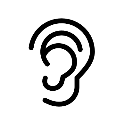 We listen: “Basically, the sermon is God’s dynamic, eternal Word spoken to us in such a way that we might hear what God has to say to us and be encouraged to follow the Lord 
in faith.  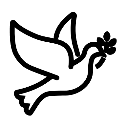 We pass the peace: “…We greet one another with the peace of Christ as common forgiven sinners. As we are forgiven, so we forgive. This is also a good time to reconcile with those family members who drove us crazy trying to get to church on time, church members with whom we have tensions, or people we're not so happy to see.”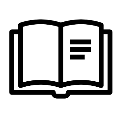 We read along: “God’s Word comes to us in many ways—through scripture, special music, sermons. Listen for God's eternal Word addressing you with good news about the Lord’s love for you and all people.”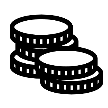 We give our offering of time, talent, and treasure: “This is the time when we give ourselves, all that we are, and all that we have, to God’s service. As a symbol of what is of value to us, we make an offering… to promote the gospel.”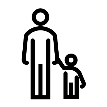 We stand: “We stand as a way of saying, “This is where I stand,” and as a way of standing in continuity with the people of God of ages past…”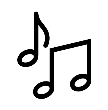 We sing: “…We sing praise with hearts and minds (even if that's a little out of tune), just enjoying God for who God is. As we open up the pathways of breath to sing praise, we make space for the Spirit breath to fill us.” Even if we simply listen and read the words, we are praising God.We pray: The first thing we do is pray—for our world, the church, other people, and ourselves. The prayer is our prayer as a church. One person may pray for us, but we are all praying together as one in our hearts, continuing Christ’s ministry of prayer for the world.”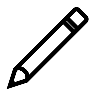 We respond: Responding by writing or drawing helps us remember what we are hearing and is a chance to express our beliefs.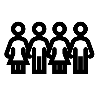 We participate in the Word with Children: It is called the Word WITH Children because the whole church is invited to listen with the fresh, faith-filled ears of children to the proclaimed message.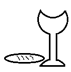 We share communion. The Lord’s Supper not only nourishes, it also teaches, and we learn about communion by participating in it. Even very young children can sense that the Lord’s Supper is a special meal to be received with respect, and they can share a deep sense of belonging to the forgiving, accepting, loving community of the church. Parents or guardians may decide when their children have reached this point and are ready to celebrate communion.